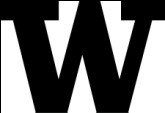 Resource OptimizationProjects Completed - Last 3 MonthsProjects Completed - Last 3 MonthsUnitProject TitleImpact to unitImpact to Office of ResearchImpact to campusProject DescriptionDatesComplianceReputation / CompetitivenessFederal Requirements / ReportingInfrastructureSystems / ToolsReduce Burden / Enhance Research EnterpriseORISResearch Integration Platform (RIP)XStood up the platform to make system integrations easier to maintain, faster and more reliable to support the UW Finance Transformation (UWFT) Program. Will also provide value to the business beyond UWFT. Sep 2020 to Jul 2021XXORISResearch Integration Platform (RIP) Financial Web Service workXProvides Workday Finance Award and Grant information to SAGE and other ORIS systems in preparation for the UW Finance Transformation Program implementation. Jul 2021 to Sep 2021XXORISMyResearch Training Transcript- onboard new Training records source, RedCapXXbuilt new Biomedical Research Integrity integration following their migration to RedCap7/2/21XXORISMyResearch Training Transcript- onboard new Training records source, BridgeXXXbuilt new OAW integration following their migration to RedCap9/13/21XXORISDecision Support Services (DSS) - onboard new Facilities data source, InVisionXXbuilt new institutional reporting solution (Annual Report/HERD/Public Business Use) integration following UW Facilities' migration to InVision7/16/21XORISSAGE MaintenanceXXAs follow-on to the June Advance Budget Request mauor release, this maintenance release included the following updates:
- Additional advance request features, improved notifications and alerts for campus
- Display of eligible department approvers on the advance approval graph
- Cycle view improvements in SERA
- Advance extension visibility in SPAERC
- FIDS adjustments to priority review flag9/2/21XXORISFT SAGE highlights this quarterXXFT highlights this quarter:
- eGC1 approvals POC work using new cost center structure was initiated
- Development of Award section in SAGE, with basic award list and the start of an Award Request form
- Development of the new SAGE Central application shell, to replace SERA and parts of SPAERC
- Progress made on eGC1 remediation
- Continued progress on award modification requirements
- Finalized design for setup of new sponsors, using Funding Entity Core Data Management  as the source7/1/2021 - 9/30/2021XHSDGUIDANCE International ResearchXXXXDeveloped & published new guidance about requirements & issues specific to research conducted in international locationsFeb - Aug, 2021XXXHSDHelpful tools for researchersXXXXDeveloped two new taxonomy categories (and formats) of HSD documents (EXAMPLES and TIPSHEETS), designed as tools to assist researchers. Developed & published first documents of each type, forcused on consentJan - Sept 2021XXXXHSDZipline Patch and Upgrade TestingXXXXDeveloped, documented, & implemented a more rigorous & formal testing process for patches and upgrades, to ensure that all problems & issues are identified, documented, and addressed. Includes over 800 pages of test scenarios. April - Sept 2021XXXXHSDZipline Security EnhancementsXXXXXXWorked with Huron vendor to identify & implement over a dozen security enhancements to Zipline, after a significant security breach. Includes implementation of a new, labor-intensive process for creating new Zipline accounts for campus users.July - August 2021XXXXHSDZipline and FDA Part 11 ComplianceXPart 11 is the FDA regulations about the security & integrity of eletronic systems & data, which includes e-IRB systems & their data. This has recently become a major focus of FDA audits of IRBs. With difficult research, identified & documented how Zipline, HSD processes, and UW IT processes address each of the many components of Part 11. Result:  12-page detailed statement of compliance. Dec 2020 - Aug 2021XXXHSDPre-Review Note TemplateXXXThe Pre-Review Note is a key document prepared by HSD staff for each study reviewed by an IRB, with a description of the study as well as its ethical and regulatory issues. IRB members heavily rely upon it when making their determinations. In this project, a standardized format and content Template was developed, to help promote consistency across the IRBs and for standardized training of new HSD staff. July 2020 - Sept 2021XXHSDHSD website:  Organization, location, and format of GUIDANCE documentsXXXXGuidance information and documents were previously scattered across several different sections of the HSD website, and were accessed by different routes. We have now implemented a policy of making all Guidance documents HTML webpages instead of Word documents (using a just-developed standardized format) and locating them all together in one place. All new guidance will be managed in this way and existing guidance is gradually being rolled in as time allows. Jan 2020 - Sept 2021XXXHSDDEI Initiative Plan, Phase 1XCreation of this formal written document was one of HSD's FY22 annual goals. It prioritizes specific DEI goals, activities, and deliverables. It was developed as a joint project of the HSD DEI group and the HSD management team. April 2021 - Sept 2021XXHSDPOLICY & SOP:  Equipment, furniture and supplies for HSD staffXA written policy and process were developed for which computer equipment, office furniture, and office supplies would be provided by ORIS and by HSD. The purpose is to enhance support for thelarge majority of HSD staff who are working remotely/hybrid. April 2020 - Sept 2021XORCCORE Course: Introduction to Research AdministrationXCORE gateway class, "Introduction to Research Administration" published as on-demand offering. A 1.5 hour online course all narrated by central unit leadership with knowledge checks and all updated content9/16/21xxxORCResearch Center and Institute web auditxxxAudit of profiles on the Research Center and Insitute web audit. The response from campus was strong with about 50 content updates and 10-20 with minor updates.4/1/21-9/30/21xxxxORCProvost Transition Briefing xxBriefing document on the Office of Research including unit information and leadership bios. Some visuals are included in the appendix1/5/21-7/30/21xORCMajor Update of the Research TimelinexxxMajor update of the Research Timeline from 2012 forward.3/1/21-9/1/21xORCWeb and document search and update of webpages and posted documents in prep for the new VPRxxxReview of website in prep for new VPR including webpages and documents3/1/21-9/1/21xx